ОТЗЫВна выпускную квалификационную работу по основной образовательной программе ВМ.5505.2021 «Математическое и информационное обеспечение экономической деятельности»Селиверстовой Ксении Александровны по теме  «Статистический анализ и прогноз земных температур для оценки глобального потепления»Выпускная квалификационная работа К.А. Селиверстовой посвящена изучению одной из глобальных проблем человечества – изменению климата. Для анализа и прогнозирования изменения поверхностной температуры в работе используются методы вероятностно-статистического анализа, классические методы исследования временных рядов и метод анализа сингулярного спектра (SSA).В процессе изучения темы проведено исследование предметной области процесса предполагаемого глобального потепления. Проведенный предварительный статистический анализ показал, что в исследуемых населенных пунктах наблюдаются разные темпы повышения температурных значений в разные времена года и в различных месяцах. Используя статистические процедуры, были рассчитаны различные показатели динамики временных рядов. На основе проведенного статистического анализа был сделан  вывод о наблюдаемом потеплении, но нет достоверного подтверждения наличия глобального потепления так как в нескольких из исследуемых городов наблюдается тенденция к понижению средних температур.В работе представлен хороший обзор литературы, проведен анализ публикаций, посвященных проблематике изменения климата.Полагаю, что судя по выполненной работе, К.А Селиверстова является квалифицированным специалистом, владеющим методами теории вероятностей и математической статистики, умеющим использовать современные информационные технологии.Считаю, что магистерская диссертация К.А. Селиверстовой заслуживает оценки «отлично».Научный руководитель	           			Корников В.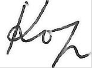 